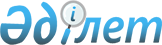 Ордабасы ауданында салық салу объектісінің елдi мекендерінде орналасуын ескеретін аймаққа бөлу коэффициентiн бекіту туралы
					
			Күшін жойған
			
			
		
					Түркістан облысы Ордабасы ауданы әкiмдiгiнiң 2019 жылғы 24 мамырдағы № 262 қаулысы. Түркістан облысының Әдiлет Департаментiнде 2019 жылғы 24 мамырда № 5071 болып тiркелдi. Күші жойылды - Түркістан облысы Ордабасы ауданы әкiмдiгiнiң 2020 жылғы 27 қазандағы № 457 қаулысымен (01.01.2021 бастап қолданысқа енгізіледі)
      Ескерту. Күші жойылды - Түркістан облысы Ордабасы ауданы әкiмдiгiнiң 27.10.2020 № 457 қаулысымен (01.01.2021 бастап қолданысқа енгізіледі).
      "Салық және бюджетке төленетін басқада міндетті төлемдер туралы" 2017 жылғы 25 желтоқсандағы Қазақстан Республикасы (Салық кодексі) Кодексінің 529-бабының 6-тармағының бірінші бөлігіне сәйкес, Ордабасы ауданының әкімдігі ҚАУЛЫ ЕТЕДІ:
      1. Ордабасы ауданында салық салу объектісінің елдi мекендерінде орналасуын ескеретін аймаққа бөлу коэффициенті осы қаулының қосымшасына сәйкес бекітілсін.
      2. Ордабасы ауданы әкімінің аппараты заңнамада белгіленген тәртіппен:
      1) осы қаулының Түркістан облысының Әдiлет департаментінде мемлекеттік тіркелуін;
      2) осы қаулы мемлекеттік тіркелген күннен бастап күнтізбелік он күн ішінде оның көшірмесін қағаз және электронды түрде қазақ және орыс тілдерінде Қазақстан Республикасы нормативтік құқықтық актілерінің эталондық бақылау банкіне енгізу үшін "Республикалық құқықтық ақпарат орталығы" шаруашылық жүргізу құқығындағы республикалық мемлекеттік кәсіпорнына жіберілуін;
      3) осы қаулының Ордабасы ауданы әкімдігінің интернет-ресурсында орналастырылуын қамтамасыз етсін.
      3. Осы қаулының орындалуын бақылау аудан әкімінің орынбасары А.Оралбаевқа жүктелсін.
      4. Осы қаулы 2020 жылдың 1 қаңтарынан бастап қолданысқа енгізіледі.
      "КЕЛІСІЛДІ"
      "Ордабасы ауданы бойынша
      мемлекеттік кірістер басқармасы"
      мемлекеттік мекемесінің басшысы
      У.Халмұрадов
      "22" мамыр 2019 жыл. Ордабасы ауданында салық салу объектісінің елдi мекендерінде орналасуын ескеретін аймаққа бөлу коэффициенті
					© 2012. Қазақстан Республикасы Әділет министрлігінің «Қазақстан Республикасының Заңнама және құқықтық ақпарат институты» ШЖҚ РМК
				
      Аудан әкімі

К. Жолдыбай
Ордабасы ауданы
әкімдігінің 2019 жылғы
"24" мамыр № 262
қаулысына қосымша
№
Ауыл округінің атауы
Елді мекеннің атауы
Аймаққа бөлу коэффиценті
1
Қажымұхан
Темірлан
1,85
2
Қажымұхан
Амангелді
1,70
3
Қажымұхан
Кажымұхан
1,70
4
Қажымұхан
Ынталы
1,70
5
Қажымұхан
Көктөбе
1,65
6
Қажымұхан
Боралдай
1,65
7
Қажымұхан
Қызыл сеңгір
1,65
8
Бадам
Бадам
1,85
9
Бадам
Мамыр
1,80
10
Бадам
Дербес
1,80
11
Бадам
Ордабасы
1,75
12
Бадам
Ақбұлақ
1,75
13
Бадам
Қарабастау
1,75
14
Бөген
Бөген
1,55
15
Бөген
Кемер
1,50
16
Бөржар
Қайнар
1,90
17
Бөржар
Ұялыжар
1,90
18
Бөржар
Ынтымақ
1,65
19
Бөржар
Ықыластемір
1,65
20
Бөржар
Теспе
1,60
21
Бөржар
Жамбыл
1,60
22
Бөржар
Бірлік
1,60
23
Бөржар
Қалаш
1,60
24
Жеңіс
Жеңіс
1,55
25
Жеңіс
Дихан
1,50
26
Қараспан
Қараспан
1,70
27
Қараспан
Бейсен Онтаев
1,60
28
Қараспан
Ақжол
1,60
29
Қараспан
Берген Исаханов
1,60
30
Қараспан
Жұлдыз
1,60
31
Қараспан
Ынтымақ
1,60
32
Қараспан
Төреарық
1,60
33
Қараспан
Көлтоған
1,60
34
Қараспан
Ақпан
1,60
35
Қараспан
Қараспан-2 (Батыр ата)
1,60
36
Қараспан
Жаңатұрмыс
1,60
37
Қараспан
Мәдениет
1,60
38
Қараспан
Мақташы
1,55
39
Қараспан
Сарыарық
1,60
40
Қарақұм
Қарақұм
1,55
41
Төрткөл
Төрткөл
1,80
42
Төрткөл
Ақсары
1,50
43
Төрткөл
Арыстанды
1,50
44
Төрткөл
Еңбекші
1,50
45
Төрткөл
Жайылма
1,50
46
Төрткөл
Қызылжар
1,50
47
Төрткөл
Елшібек батыр
1,50
48
Төрткөл
Көкарал
1,50
49
Төрткөл
Нұра
1,50
50
Төрткөл
Спатаев
1,60
51
Шұбар
Шұбар
1,80
52
Шұбар
Аққойлы
1,65
53
Шұбар
Береке
1,75
54
Шұбар
Жусансай
1,65
55
Шұбар
Сарытоғай
1,65
56
Шұбар
Тоқсансай
1,65
57
Шұбарсу
Шұбарсу
1,85